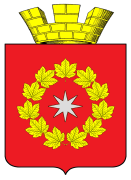 ПОСТАНОВЛЕНИЕГЛАВЫ ГОРОДСКОГО ПОСЕЛЕНИЯ Р.П. ОКТЯБРЬСКИЙОКТЯБРЬСКОГО МУНИЦИПАЛЬНОГО РАЙОНАВОЛГОГРАДСКОЙ ОБЛАСТИПРОЕКТОБ УТВЕРЖДЕНИИ ПОЛОЖЕНИЯ ОБ ОРГАНИЗАЦИИ УЧЕТА МУНИЦИПАЛЬНОГОИМУЩЕСТВА И ПОРЯДКЕ ВЕДЕНИЯ РЕЕСТРА МУНИЦИПАЛЬНОГО ИМУЩЕСТВАГОРОДСКОГО ПОСЕЛЕНИЯ Р.П.ОКТЯБРЬСКИЙ ОКТЯБРЬСКОГО МУНИЦИПАЛЬНОГО РАЙОНА ВОЛГОГРАДСКОЙ ОБЛАСТИВ соответствии с Гражданским кодексом Российской Федерации, приказом Министерства экономического развития Российской Федерации от 30.08.2011 N 424 "Об утверждении Порядка ведения органами местного самоуправления реестров муниципального имущества", руководствуясь Уставом городского поселения р.п.Октябрьский Октябрьского муниципального района Волгоградской области, постановляю:1. Утвердить Положение об организации учета муниципального имущества и порядке ведения реестра муниципального имущества городского поселения р.п.Октябрьский  Октябрьского муниципального района Волгоградской области.2. Настоящее постановление вступает в силу со дня подписания и подлежит обнародованию.3. Контроль за исполнением настоящего постановления  оставляю за собой.Глава городского Поселения р.п.Октябрьский                                                А.С.СтариковПРОЕКТПОЛОЖЕНИЕОБ ОРГАНИЗАЦИИ УЧЕТА МУНИЦИПАЛЬНОГО ИМУЩЕСТВА И ПОРЯДКЕВЕДЕНИЯ РЕЕСТРА МУНИЦИПАЛЬНОГО ИМУЩЕСТВА  ГОРОДСКОГО ПОСЕЛЕНИЯ Р.П.ОКТЯБРЬСКИЙ ОКТЯБРЬСКОГОМУНИЦИПАЛЬНОГО РАЙОНА ВОЛГОГРАДСКОЙ ОБЛАСТИГлава 1. ОБЩИЕ ПОЛОЖЕНИЯ1.1. Настоящее Положение разработано в соответствии с Гражданским кодексом Российской Федерации, приказом Министерства экономического развития Российской Федерации от 30.08.2011 N 424 "Об утверждении Порядка ведения органами местного самоуправления реестров муниципального имущества", Уставом  городского поселения р.п.Октябрьский Октябрьского муниципального района Волгоградской области.1.2. Ведение Реестра муниципального имущества городского поселения р.п.Октябрьский Октябрьского муниципального района Волгоградской области (далее - реестр) осуществляет администрация городского поселения р.п.Октябрьский Октябрьского муниципального района Волгоградской области. 1.3. Ведение реестра означает занесение в него объектов учета и данных о них, обновление данных об объектах учета и их исключение из реестра при изменении формы собственности или списании в установленном порядке.Глава 2. СОДЕРЖАНИЕ РЕЕСТРА МУНИЦИПАЛЬНОГО ИМУЩЕСТВАГОРОДСКОГО ПОСЕЛЕНИЯ Р.П.ОКТЯБРЬСКИЙ ОКТЯБРЬСКОГО МУНИЦИПАЛЬНОГО РАЙОНА ВОЛГОГРАДСКОЙ ОБЛАСТИ2.1. Реестр включает в себя три основных раздела:2.1.1. Недвижимое имущество (раздел 1).Указанный раздел содержит информацию об объектах недвижимого имущества, на которые зарегистрировано право муниципальной собственности городского поселения р.п.Октябрьский Октябрьского муниципального района в установленном действующим законодательством порядке (здание, строение, сооружение или объект незавершенного строительства, земельный участок, жилое, нежилое помещение или иной прочно связанный с землей объект, перемещение которого без соразмерного ущерба его назначению невозможно, либо иное имущество, отнесенное законом к недвижимости):- недвижимое имущество, закрепленное на праве хозяйственного ведения за муниципальными унитарными предприятиями городского поселения р.п.Октябрьский Октябрьского муниципального района Волгоградской области;- недвижимое имущество, закрепленное на праве оперативного управления за муниципальными учреждениями городского поселения р.п.Октябрьский Октябрьского муниципального района Волгоградской области;- недвижимое имущество, входящее в состав казны городского поселения р.п.Октябрьский Октябрьского муниципального района Волгоградской области.В Разделе 1 обязательному отражению подлежит следующая информация об объектах недвижимости:- наименование недвижимого имущества;- адрес (местоположение) недвижимого имущества;- кадастровый номер муниципального недвижимого имущества;- площадь, протяженность и (или) иные параметры, характеризующие физические свойства недвижимого имущества;- сведения о балансовой стоимости недвижимого имущества и начисленной амортизации (износе);- сведения о кадастровой стоимости недвижимого имущества;- даты возникновения и прекращения права муниципальной собственности на недвижимое имущество;- реквизиты документов - оснований возникновения (прекращения) права муниципальной собственности на недвижимое имущество;- сведения о правообладателе муниципального недвижимого имущества;- сведения об установленных в отношении муниципального недвижимого имущества ограничениях (обременениях) с указанием основания и даты их возникновения и прекращения.В отношении земельных участков, находящихся в собственности городского поселения р.п.Октябрьский Октябрьского муниципального района Волгоградской области в обязательном порядке должны содержаться дополнительно следующие сведения:- местонахождение земельного участка, кадастровый номер;- площадь земельного участка, категория земель, вид разрешенного использования.2.1.2. Движимое имущество (раздел 2).Указанный раздел содержит информацию о движимом имуществе, находящемся в собственности городского поселения р.п.Октябрьский Октябрьского муниципального района Волгоградской области.В Разделе 2 обязательному отражению подлежит следующая информация о движимом имуществе:- полное наименование объекта движимого имущества;- количество для одноименных объектов движимого имущества;- стоимостная характеристика объектов движимого имущества (сведения о балансовой стоимости);- сведения о правообладателе движимого имущества.В отношении автотранспортных средств, находящихся в собственности городского поселения р.п.Октябрьский Октябрьского муниципального района Волгоградской области обязательному отражению подлежит следующая информация:- полное наименование, государственный номер и год выпуска автотранспортного средства;- идентификационный номер (VIN), номер двигателя, номер кузова, номер шасси;- основание возникновения права муниципальной собственности (распорядительные акты, договоры дарения, купли-продажи, акты приема-передачи и т.п.);- стоимостная характеристика автотранспортных средств (сведения о балансовой стоимости).В отношении акций акционерных обществ в Разделе 2 реестра обязательному отражению подлежит следующая информация:- наименование юридического лица (эмитента), его основной государственный регистрационный номер и его адрес;- размер уставного капитала;- доля муниципального образования в уставном капитале (количество, номинальная стоимость акции, процент.В отношении долей (вкладов) в уставных (складочных) капиталах хозяйственных обществ и товариществ включаются сведения:- о наименовании хозяйственного общества, товарищества, его основном государственном номере;- о размере уставного (складочного) капитала хозяйственного общества, товарищества и доли муниципального образования в уставном (складочном) капитале в процентах.2.1.3. Юридические лица (раздел 3).Указанный Раздел содержит информацию о муниципальных унитарных предприятиях, муниципальных учреждениях, хозяйственных обществах, товариществах, акции, доли (вклады) в уставном (складочном) капитале которых принадлежат городскому поселению р.п.Октябрьский Октябрьского муниципального района Волгоградской области, иных юридических лиц, в которых городское поселение р.п.Октябрьский Октябрьского муниципального района Волгоградской области является учредителем (участником), в том числе:- полное наименование и организационно-правовая форма юридического лица;- адрес (местоположение);- основной государственный регистрационный номер и дата государственной регистрации;- реквизиты документа-основания создания юридического лица (участия муниципального образования в создании (уставном капитале) юридического лица);- размер уставного фонда (для муниципальных унитарных предприятий);- размер доли, принадлежащей муниципальному образованию в уставном (складочном) капитале, в процентах (для хозяйственных обществ и товариществ);- данные о балансовой и остаточной стоимости основных средств (фондов) (для муниципальных учреждений и муниципальных унитарных предприятий);- среднесписочная численность работников (для муниципальных учреждений и муниципальных унитарных предприятий).2.2. Разделы 1 и 2 группируются по видам имущества и содержат сведения о сделках с имуществом. Раздел 3 группируется по организационно-правовым формам лиц.Глава 3. СИСТЕМАТИЗАЦИЯ И ХРАНЕНИЕ СВЕДЕНИЙ, УЧТЕННЫХВ РЕЕСТРЕ МУНИЦИПАЛЬНОГО ИМУЩЕСТВА ГОРОДСКОГО ПОСЕЛЕНИЯ Р.П.ОКТЯБРЬСКИЙ ОКТЯБРЬСКОГОМУНИЦИПАЛЬНОГО РАЙОНА ВОЛГОГРАДСКОЙ ОБЛАСТИ3.1. Систематизация и хранение сведений, учтенных в реестре, осуществляется в электронном виде и на бумажных носителях.3.2. В электронном виде сведения, учтенные в реестре, представляют собой единую, состоящую из 3 разделов базу данных, содержащую информацию об объектах, учтенных в реестре, в объемах, установленных пунктами 2.1.1 - 2.1.3 Положения.3.3. На бумажных носителях сведения, учтенные в реестре, систематизируются и хранятся в виде учетных дел. В делах реестра на бумажных носителях хранятся документы, на основании которых в реестр были внесены сведения об имуществе или о юридических лицах. Документы реестра подлежат постоянному хранению, за исключением ежегодно представляемых обновленных сведений об объектах учета, срок хранения которых составляет пять лет. Передача дел на постоянное хранение в муниципальный архив осуществляется в порядке, установленном законодательством Российской Федерации об архивном деле.Неотъемлемой частью реестра является журнал учета документов, поступивших для учета муниципального имущества в реестре муниципального имущества (приложение N 10 к настоящему Положению).3.4. По окончании календарного года в срок до 1 апреля реестр выводится на бумажный носитель. Отпечатанный реестр прошивается, проклеивается, опечатывается печатью реестродержателя и подписывается его руководителем.3.5. Реестр должен храниться и обрабатываться в местах, недоступных для посторонних лиц, с соблюдением условий, обеспечивающих предотвращение хищения, утраты, искажения и подделки информации.Глава 4. ПОРЯДОК ВНЕСЕНИЯ В РЕЕСТР СВЕДЕНИЙ ОБ ОБЪЕКТАХУЧЕТА И ЗАПИСЕЙ ОБ ИЗМЕНЕНИИ СВЕДЕНИЙ О НИХ4.1. Ведение реестра означает внесение в него объектов учета и данных о них, изменение (обновление) данных об объектах учета и их исключение из реестра при изменении формы собственности или списании в установленном порядке.4.2. Внесение объекта учета в реестр означает первичное внесение в реестр сведений об объекте учета и сопровождается присвоением ему реестрового номера муниципального имущества.Основаниями для принятия решения о включении конкретного объекта в реестр являются:- документы, подтверждающие основания приобретения городским поселением р.п.Октябрьский Октябрьского муниципального района Волгоградской области права муниципальной собственности на соответствующее имущество (договоры купли-продажи, мены, дарения, акты ввода в эксплуатацию законченных строительством объектов и т.п.);- документы, устанавливающие в соответствии с действующим законодательством право муниципальной собственности городского поселения р.п.Октябрьский Октябрьского муниципального района Волгоградской области на соответствующее имущество;- обращение юридических лиц о внесении соответствующего имущества в реестр.4.3. Внесение в реестр записей об изменении сведений об объекте учета производится по факту изменений характеристик объекта учета, получения дополнительной информации о нем, а также по факту движения муниципального имущества.Изменения и дополнения, вносимые в реестр, должны быть подтверждены документально (данные технической инвентаризации, отчеты о независимой оценке, данные бухгалтерского учета, землеустроительные дела и т.п.).4.4. Исключение из реестра сведений об объекте учета означает прекращение наблюдения за объектом учета в связи с изменением его собственника или списанием имущества. Сведения об исключаемых из реестра объектах сохраняются в реестре с указанием нового собственника, основания и даты перехода права собственности на объект, а также основания для списания имущества.Основаниями для исключения объекта из реестра являются:- передача объектов муниципального имущества в федеральную, государственную или муниципальную собственность в установленном законодательством порядке;- отчуждение муниципального имущества по договорам мены, купли-продажи, в том числе в порядке приватизации, и т.п.;- списание муниципального имущества в связи с его физическим либо моральным износом;- по иным предусмотренным действующим законодательством основаниям.4.5. Внесение в реестр сведений об объектах учета и записей об изменении сведений о них осуществляется на основе письменного заявления правообладателя недвижимого и (или) движимого имущества, сведения о котором подлежат включению в разделы 1 и 2 реестра, или лица, сведения о котором подлежат включению в раздел 3 реестра.Муниципальное унитарное предприятие (далее - предприятие) или муниципальное учреждение, являющееся правообладателем муниципального имущества в силу права хозяйственного ведения или права оперативного управления, права постоянного (бессрочного) пользования земельным участком соответственно, в случае приобретения муниципального имущества в хозяйственное ведение или в оперативное управление в 2-недельный срок со дня возникновения права на данный объект учета представляет в администрацию городского поселения р.п.Октябрьский:- заявление о внесении в реестр сведений об объекте учета (о приобретенном муниципальном имуществе) с приложением карты (или карт), содержащей (содержащих) сведения о приобретенном имуществе (приложения N 1, 2, 6, 7 к настоящему Положению) на бумажном носителе;- копии документов, подтверждающих возникновение права хозяйственного ведения или права оперативного управления на приобретенное имущество, права постоянного (бессрочного) пользования земельным участком, заверенные подписью руководителя и печатью предприятия или учреждения;- копии документов, являющихся основаниями для возникновения права хозяйственного ведения, или права оперативного управления на приобретенное имущество, или права постоянного (бессрочного) пользования земельным участком, заверенные подписью руководителя и печатью предприятия или учреждения.В случае изменения сведений о закрепленных объектах учета предприятие или учреждение, являющееся правообладателем , в 2-недельный срок со дня изменения таких сведений следующие документы:- заявление о внесении в реестр записей об изменении сведений об объектах учета на бумажном носителе (приложение N 7);- карты, содержащие сведения об объектах учета (приложения N 1, 3, 6 к настоящему Положению), на бумажном носителе;- заверенные подписью руководителя и печатью предприятия или учреждения копии документов, подтверждающих изменение сведений об объектах учета (движимое и недвижимое имущество), а также об установленных ограничениях (обременениях) в отношении объектов учета, закрепленных за предприятиями или учреждениям на праве хозяйственного ведения, оперативного управления или предоставленных им в постоянное (бессрочное) пользование.В случае прекращения права собственности городского поселения р.п.Октябрьский Октябрьского муниципального района Волгоградской области на объекты учета, права хозяйственного ведения, оперативного управления или постоянного (бессрочного) пользования объектами учета (движимое и недвижимое имущество) предприятие или учреждение, являющееся правообладателем муниципального имущества, представляет в 2-недельный срок со дня прекращения права на объекты учета следующие документы:заявление о внесении в реестр записей о прекращении прав на объект учета (приложение N 7);карты, содержащие сведения об объектах учета (приложение N 5, 6 к настоящему Положению) на бумажном носителе;копии документов, являющихся основанием для прекращения права собственности городского поселения р.п.Октябрьский Октябрьского муниципального района Волгоградской области на движимое и недвижимое имущество, права хозяйственного ведения, оперативного управления недвижимым и движимым имуществом или права постоянного (бессрочного) пользования земельным участком, заверенные подписью руководителя и печатью предприятия или учреждения;заверенные подписью руководителя и печатью предприятия или учреждения копии документов, подтверждающих прекращение права собственности городского поселения р.п.Октябрьский Октябрьского муниципального района Волгоградской области на движимое и недвижимое имущество, права хозяйственного ведения, оперативного управления недвижимым и движимым имуществом или права постоянного (бессрочного) пользования земельным участком, которые являются объектами учета.Заявление и документы об изменении сведений об объектах учета и прекращении прав на объекты учета представляются в 2-недельных срок со дня:- государственной регистрации прав на недвижимое имущество, в том числе в случаях прекращения прав и при внесении изменений в сведения, содержащиеся в Едином государственном реестре прав на недвижимое имущество и сделок с ним;- подписания актов, свидетельствующих о приеме, передаче, модернизации или о списании движимого имущества.4.6. Сведения об объектах учета (о созданных предприятиях, учреждениях, хозяйственных обществах и иных юридических лицах), а также об участии городского поселения р.п.Октябрьский Октябрьского муниципального района Волгоградской области в уставных (складочных) капиталах юридических лиц, сведения о которых подлежат включению в раздел 3 реестра, вносятся в реестр на основании постановлений администрации городского поселения р.п.Октябрьский Октябрьского муниципального района Волгоградской области о создании (участии в создании) таких юридических лиц в 2-недельный срок со дня внесения записи в единый государственный реестр юридических лиц.Вновь созданное юридическое лицо в 2-недельный срок со дня внесения записи в единый государственный реестр юридических лиц представляет :- заявление о внесении в реестр записи об объекте учета (о созданном юридическом лице) с приложением к заявлению на бумажном носителе карты сведений (приложение N 6 к настоящему Положению);- копии документов, подтверждающих создание юридического лица и внесение записи в единый государственный реестр юридических лиц, заверенные подписью руководителя и печатью юридического лица.4.7. Предприятие, учреждение или иное юридическое лицо, сведения о котором внесены в раздел 3 реестра, в случае изменения таких сведений в 2-недельный срок со дня получения документов, подтверждающих указанные изменения, представляет:заявление о внесении в реестр записи об изменении сведений об объекте учета (о юридическом лице) с приложением к заявлению на бумажном носителе карты сведений (приложение N 6 к настоящему Положению);копии документов, подтверждающих изменение сведений о юридическом лице, заверенные подписью руководителя и печатью юридического лица.4.8. В случае ликвидации юридического лица, сведения о котором внесены в реестр, заявление в администрацию о внесении в реестр записи об изменении сведений об объекте учета (о юридическом лице) и подлинники документов, подтверждающих ликвидацию юридического лица, представляет лицо, осуществляющее функции по ликвидации юридического лица.4.9. Подготовка и сбор документов, указанных в пунктах 4.5 - 4.8 настоящего Положения, осуществляется правообладателями, учредителями.Документы, которые находятся в распоряжении государственных органов, органов местного самоуправления и иных органов, запрашиваются администрацией городского поселения р.п.Октябрьский  в рамках межведомственного взаимодействия:- копии документов, подтверждающих возникновение права собственности городского поселения р.п.Октябрьский Октябрьского муниципального района Волгоградской области на приобретенное имущество (выписка из Единого государственного реестра прав на недвижимое имущество и сделок с ним, удостоверяющая проведенную государственную регистрацию прав), - при приобретении предприятием или учреждением имущества в собственность городского поселения р.п.Октябрьский Октябрьского муниципального района Волгоградской области;- копии документов, подтверждающих возникновение права хозяйственного ведения или права оперативного управления на приобретенное имущество, права постоянного (бессрочного) пользования земельным участком;- копии документов, являющихся основаниями для возникновения права хозяйственного ведения или права оперативного управления на приобретенное имущество или права постоянного (бессрочного) пользования земельным участком;- копии документов, подтверждающих изменение сведений об объектах учета (движимое и недвижимое имущество), а также об установленных ограничениях (обременениях) в отношении объектов учета, закрепленных за предприятиями или учреждениям на праве хозяйственного ведения, оперативного управления или предоставленных им в постоянное (бессрочное) пользование;- копии документов, являющихся основанием для прекращения права собственности городского поселения р.п.Октябрьский Октябрьского муниципального района Волгоградской области на движимое и недвижимое имущество, права хозяйственного ведения, оперативного управления недвижимым и движимым имуществом или права постоянного (бессрочного) пользования земельным участком;- копии документов, подтверждающих прекращение права собственности городского поселения р.п.Октябрьский Октябрьского муниципального района Волгоградской области на движимое и недвижимое имущество, права хозяйственного ведения, оперативного управления недвижимым и движимым имуществом или права постоянного (бессрочного) пользования земельным участком, которые являются объектами учета.Правообладатели, учредители вправе представить указанные документы по собственной инициативе. Непредставление указанных документов не является основанием для отказа во включении сведений в реестр.4.10. Ответственность за представляемые сведения об объектах учета несут руководители организаций-правообладателей, учредители.4.11. В отношении объектов муниципальной казны городского поселения р.п.Октябрьский Октябрьского муниципального района Волгоградской области сведения об объектах учета и записи об изменении сведений о них вносятся в реестр в 2-недельный срок с момента приобретения (ввода в эксплуатацию) или изменения сведений об объекте учета на основании постановлений администрации городского поселения р.п.Октябрьский Октябрьского муниципального района Волгоградской области при наличии подлинников (надлежащим образом заверенных копий) документов, подтверждающих возникновение, изменение, прекращение права муниципальной собственности на имущество.Заявление о внесении в реестр сведений об объекте учета и записи об изменении сведений об объектах учета с приложением карты (или карт), содержащей (содержащих) сведения об объектах учета (приложения N 1, 2, 3, 4, 5, 6, 7 к настоящему Положению) в отношении объектов муниципальной казны предоставляется в администрацию городского поселения р.п.Октябрьский  на бумажном носителе .4.12. В случае, если установлено, что имущество не относится к объектам учета, либо имущество не находится в собственности городского поселения р.п.Октябрьский Октябрьского муниципального района Волгоградской области, правообладателем не представлены или представлены не в полном объеме документы, необходимые для включения сведений в реестр, необходимо письменно сообщить правообладателю об отказе включения в реестр сведений об объектах учета с указанием причин.Данный отказ может быть обжалован правообладателем в порядке, установленном законодательством Российской Федерации.4.13. В целях обеспечения достоверности сведений, включенных (включаемых) в реестр, администрация городского поселения р.п.Октябрьский вправе назначать и производить документальные и фактические проверки в порядке, установленном законодательством Российской Федерации, нормативными правовыми актами органов местного самоуправления, настоящим Положением и (или) соответствующим договором об использовании объекта учета.4.14. При проведении в муниципальных унитарных предприятиях и учреждениях инвентаризации имущества руководитель организации направляет уведомление о сроке ее проведения. Уведомление направляется не позднее чем за месяц до начала проведения инвентаризации. Администрация вправе направить своего представителя для участия в проведении инвентаризации. Отчет о результатах инвентаризации направляется в администрацию в трехдневный срок после ее завершения.4.15. Администрация при наличии документально подтвержденных данных о передаче муниципального имущества юридическому лицу, не представившему документы для внесения в реестр, имеет право в одностороннем порядке включить в реестр объекты учета с присвоением им реестровых номеров.4.16. Юридическое лицо (правообладатель), владеющее имуществом, находящимся в собственности городского поселения р.п.Октябрьский Октябрьского муниципального района Волгоградской области, ежегодно до 1 февраля года, следующего за отчетным, представляет в администрацию перечень движимого и недвижимого муниципального имущества, находящегося на балансе (ведомости основных средств), обновленные карты учета муниципального имущества по состоянию на 1 января текущего года (приложения N 8, 9 к настоящему Положению).Специалист администрации осуществляет проверку правильности заполнения карт учета муниципального имущества и достоверности сведений, указанных в них.Глава 5. ПОРЯДОК ПРЕДОСТАВЛЕНИЯ ИНФОРМАЦИИ ОБ ОБЪЕКТАХ УЧЕТАВ РЕЕСТРЕ МУНИЦИПАЛЬНОГО ИМУЩЕСТВА ГОРОДСКОГО ПОСЕЛЕНИЯ Р.П.ОКТЯБРЬСКИЙ ОКТЯБРЬСКОГОМУНИЦИПАЛЬНОГО РАЙОНА ВОЛГОГРАДСКОЙ ОБЛАСТИ5.1. Информация об объектах учета, содержащаяся в реестре (либо мотивированное решение об отказе в ее предоставлении), предоставляется администрацией в 10-дневный срок по мотивированному требованию (заявлению) физическим и юридическим лицам либо их уполномоченным представителям, наделенным соответствующими полномочиями в порядке, установленном Российской Федерацией.5.2. Информация об объектах учета из реестра предоставляется в виде:- выписки из реестра муниципального имущества;- справки об отсутствии запрашиваемой информации.Приложение N 1к Положению об организацииучета муниципального имуществаи порядке ведения реестрамуниципального имущества городского поселения р.п.ОктябрьскийОктябрьского муниципального районаВолгоградской области                                   ФОРМЫ                     реестра муниципального имущества               Форма карты сведений о недвижимом имуществе,                         являющемся объектом учета                                   КАРТА                     сведений о недвижимом имуществе,                         являющемся объектом учета                                                              на 00.00.0000Руководитель организации __________________________________________________                                (подпись)                (Ф.И.О.)Главный бухгалтер   _______________________________________________________                    М.П.        (подпись)                (Ф.И.О.)Приложение N 2к Положению об организацииучета муниципального имуществаи порядке ведения реестрамуниципального имуществагородского поселения р.п.ОктябрьскийОктябрьского муниципального районаВолгоградской области           Форма карты сведений о приобретенном правообладателем               движимом имуществе, являющемся объектом учета                                   КАРТА                 сведений о приобретенном правообладателем               движимом имуществе, являющемся объектом учетаПравообладатель объекта учета реестра _____________________________________                                        (полное официальное наименование)                                                              На 00.00.0000Руководитель организации  _________________________________________________                                 (подпись)              (Ф.И.О.)Главный бухгалтер _________________________________________________________                     М.П.        (подпись)              (Ф.И.О.)Приложение N 3к Положению об организацииучета муниципального имуществаи порядке ведения реестрамуниципального имуществагородского поселения р.п.ОктябрьскийОктябрьского муниципального районаВолгоградской области              Форма карты сведений об изменении характеристик              движимого имущества, являющегося объектом учета                                   КАРТА                    сведений об изменении характеристик              движимого имущества, являющегося объектом учетаПравообладатель объекта учета реестра _____________________________________                                        (полное официальное наименование)                                                              На 00.00.0000Руководитель организации __________________________________________________                                (подпись)                (Ф.И.О.)Главный бухгалтер   _______________________________________________________                    М.П.        (подпись)                (Ф.И.О.)Приложение N 4к Положению об организацииучета муниципального имуществаи порядке ведения реестрагородского поселения р.п.Октябрьскиймуниципального имуществаОктябрьского муниципального районаВолгоградской области                                   Форма                 карты сведений об акциях, долях (вкладах)                     в уставных (складочных) капиталах                    хозяйственных обществ и товариществ                                   КАРТА                    сведений об акциях, долях (вкладах)                     в уставных (складочных) капиталах хозяйственных обществ и товариществ, муниципальных унитарных предприятийПравообладатель объекта учета реестра _____________________________________                                        (полное официальное наименование)                                                              На 00.00.0000Руководитель организации  _________________________________________________                                 (подпись)              (Ф.И.О.)Главный бухгалтер _________________________________________________________                     М.П.        (подпись)              (Ф.И.О.)Приложение N 5к Положению об организацииучета муниципального имуществаи порядке ведения реестрамуниципального имуществагородского поселения р.п.ОктябрьскийОктябрьского муниципального районаВолгоградской области            Форма карты сведений о выбытии движимого имущества,           являющегося объектом учета, с баланса правообладателя                                   КАРТА                  сведений о выбытии движимого имущества,           являющегося объектом учета, с баланса правообладателяПравообладатель объекта учета реестра _____________________________________                                        (полное официальное наименование)                                                              На 00.00.0000Руководитель организации  _________________________________________________                                 (подпись)              (Ф.И.О.)Главный бухгалтер _________________________________________________________                     М.П.        (подпись)              (Ф.И.О.)Приложение N 6к Положению об организацииучета муниципального имуществаи порядке ведения реестрамуниципального имуществагородского поселения р.п.ОктябрьскийОктябрьского муниципального районаВолгоградской области                                   Форма              карты сведений о правообладателе объекта учета                                   КАРТА                 сведений о правообладателе объекта учета                                                              На 00.00.0000Руководитель организации  _________________________________________________                                 (подпись)              (Ф.И.О.)Главный бухгалтер _________________________________________________________                     М.П.        (подпись)              (Ф.И.О.)Приложение N 7к Положению об организацииучета муниципального имуществаи порядке ведения реестрамуниципального имуществагородского поселения р.п.ОктябрьскийОктябрьского муниципального районаВолгоградской области                                 ЗАЯВЛЕНИЕ    о внесении в реестр муниципального имущества объекта(ов) учета, или(о внесении изменения сведений об объекте(ах) учета в реестр муниципального    имущества), или об исключении из реестра муниципального имущества                             объекта(ов) учета    Прошу   включить   в   реестр   муниципального  имущества городского поселения р.п.Октябрьский Октябрьского муниципального   района   Волгоградской   области   недвижимое   (движимое) имущество,   право  оперативного  управления  (хозяйственного  ведения)  на которое возникло на основании, или прошу  внести  изменения  в  сведения  об  объекте(ах) учета  в  реестр муниципального  имущества  Октябрьского муниципального района Волгоградской области на основании, или    Прошу   исключить  из  реестра  муниципального  имущества  Октябрьского муниципального района Волгоградской области объект(ы) учета, находящиеся на праве оперативного управления (хозяйственного ведения), на основании______________________________________________________________________________________________________________________________________________________________________________________________________(муниципальный  контракт,  договор  купли-продажи, счет-фактура, накладная,акты на списание, заключения и т.д.)    Копии  правоустанавливающих  документов  и  сведений  об  имуществе  по установленным формам прилагаются.Руководитель организации _________________ __________________                             (подпись)         (Ф.И.О.)              М.П."__" ____________ 20__ г.Приложение N 8к Положению об организацииучета муниципального имуществаи порядке ведения реестрамуниципального имуществагородского поселения р.п.ОктябрьскийОктябрьского муниципального районаВолгоградской области  Карта учета муниципального имущества, имеющегося у юридического лица по                     состоянию на 01 января 20__ года                           СОСТАВ ОБЪЕКТА УЧЕТА     6. Перечень объектов недвижимости (здания, строения, сооружения,                       незавершенное строительство)                      7. Перечень движимого имущества7.1. Перечень движимого имущества (за исключением автотранспортных средств,  акций, долей (вкладов) в уставных (складочных) капиталах хозяйственных                          обществ и товариществ)       7.2. Перечень движимого имущества (автотранспортные средства)                 7.3. Перечень движимого имущества (акции)  7.4. Перечень движимого имущества (доля (вклад) в уставной (складочный)               капитал хозяйственных обществ и товариществ)Руководитель ________________ _____________________________ ____________ г.     м.п.       (подпись)                (Ф.И.О.)Главный бухгалтер ______________ ____________________________ __________ г.                    (подпись)             (Ф.И.О.)Исполнитель _________________ ______________________________ ___________ г.                (подпись)                (Ф.И.О.)Приложение N 9к Положению об организацииучета муниципального имуществаи порядке ведения реестрамуниципального имуществагородского поселения р.п.ОктябрьскийОктябрьского муниципального районаВолгоградской области                                 ПЕРЕЧЕНЬ                  ПОСТУПИВШИХ И ВЫБЫВШИХ ОСНОВНЫХ СРЕДСТВ                              ЗА ________ ГОД                  _______________________________________                      (наименование правообладателя)Руководитель ________________ _____________________________ ____________ г.     м.п.       (подпись)                (Ф.И.О.)Главный бухгалтер ______________ ____________________________ __________ г.                    (подпись)             (Ф.И.О.)Исполнитель _________________ ______________________________ ___________ г.                (подпись)                (Ф.И.О.)Приложение N 10к Положению об организацииучета муниципального имуществаи порядке ведения реестрамуниципального имуществагородского поселения р.п.ОктябрьскийОктябрьского муниципального районаВолгоградской области                                  Журналучета документов, поступивших для учета муниципального имущества в реестре                         муниципального имущества1. Правообладатель недвижимого имущества (полное официальное наименование)2. Наименование недвижимого имущества3. Адрес (местоположение) недвижимого имущества4. Кадастровый номер недвижимого имущества5. Площадь, протяженность и (или) иные параметры, характеризующие физические свойства недвижимого имущества6. Балансовая стоимость недвижимого имущества7. Начисленная амортизация (износ)8. Кадастровая стоимость недвижимого имущества9. Установленные в отношении муниципального недвижимого имущества ограничения (обременения) с указанием основания и даты их возникновения и прекращенияN п/пНаименование объекта учетаИнвентарный номерКоличество объектов учета, шт.Дата возникновения права муниципальной собственности на имуществоРеквизиты документа, являющегося основанием для возникновения права муниципальной собственности на движимое имуществоБалансовая стоимость, руб.Начисленная амортизация, руб.Сведения об установленных ограничениях (обременениях)123456789N п/пНаименование объекта учетаРеестровый номерИнвентарный номерКоличество объектов, шт.Дата изменения характеристик муниципального движимого имуществаРеквизиты документа об отнесении объекта к категории особо ценного движимого имуществаРеквизиты документа, подтверждающего изменения характеристик муниципального движимого имуществаБалансовая стоимость, руб.Начисленная амортизация, руб.Сведения об установленных ограничениях (обременениях)1234567891011КатегорияЭмитентАдрес эмитентаДата государственной регистрацииРазмер уставного фондаДоля хозяйственных обществ и товариществ, муниципальных унитарных предприятий в размере уставного капитала, %Количество объектов учета, шт.Сумма вложений, руб.Государственная регистрация, номер выпускаНаименование держателя реестра акционеров эмитентаВид вклада1234567891011N п/пНаименование объекта учетаРеестровый номерИнвентарный номерКоличество объектов учета, шт.Реквизиты документа, являющегося основанием для прекращения права муниципальной собственностиРеквизиты документа, являющегося основанием для прекращения права муниципальной собственностиРеквизиты документа, являющегося основанием для прекращения права муниципальной собственностиСведения об отнесении объекта к категории особо ценного движимого имущества (реквизиты документа об отнесении)Балансовая стоимость, руб.Начисленная амортизация (износ), руб.N п/пНаименование объекта учетаРеестровый номерИнвентарный номерКоличество объектов учета, шт.виддатаномерСведения об отнесении объекта к категории особо ценного движимого имущества (реквизиты документа об отнесении)Балансовая стоимость, руб.Начисленная амортизация (износ), руб.1234567891011Наименование, организационно-правовая форма юридического лицаадресОсновной государственный регистрационный номерДата государственной регистрацииРеквизиты документа, являющегося основанием для создания юридического лицаРазмер уставного фонда (для муниципальных унитарных предприятий), руб.Балансовая стоимость недвижимого имущества, руб.Остаточная стоимость недвижимого имущества, руб.Балансовая стоимость движимого имущества, руб.Остаточная стоимость движимого имущества, руб.N п/пНаименование данных об объектеХарактеристики данныхПримечание12341.Реквизиты и основные данные ЮЛ1.1.Полное наименование юридического лица/сокращенное наименование юридического лица, ОКПО1.2.Местонахождение/почтовый адрес, ОКАТО1.3.Вышестоящий орган, ОКОГУ основного юридического лица1.4.Основной вид деятельности, ОКВЭД (ОКОНХ)1.5.Форма собственности, ОКФС1.6.Организационно-правовая форма, ОПФ1.7.ИНН1.8.Уставной капитал (для предприятий)1.9.Балансовая стоимость основных фондов/остаточная стоимость1.10.Стоимость чистых активов1.11.Среднесписочная численность персонала1.12.Площадь земельного участка/кадастровый (условный номер)1.13.Представители муниципального образования в АО2.Состав объекта учета2.1.Недвижимость (по перечню объектов недвижимости) балансовая стоимость/остаточнаяруб.2.2.Движимое имущество ВСЕГО, в том числе:Балансовая стоимость/остаточная (руб.)Прикладывается перечень имущества2.2.* Движимое имущество - особо ценное, балансовая стоимость/остаточная стоимость (руб.)Прикладывается перечень имущества3.Акции, находящиеся в муниципальной собственности (% доли в уставном капитале)4.Обременение объекта учета4.1.Годовая арендная плата в бюджет района/перечислено в бюджет районаруб.4.2.Иное5.Доходы от использования (кроме обременения) объекта учета5.1.Часть прибыли, перечисленной в бюджет районаруб.5.2.Дивиденды, перечисленные в бюджет районаруб.5.3.Иные доходы, перечисленные в бюджет районаруб.N п/пнаименование недвижимого имуществаадрес (местоположение) недвижимого имуществакадастровый номер муниципального недвижимого имуществаплощадь, протяженность и (или) иные параметры, характеризующие физические свойства недвижимого имуществасведения о балансовой стоимости недвижимого имущества и начисленной амортизации (износе)сведения о кадастровой стоимости недвижимого имуществадаты возникновения и прекращения права муниципальной собственности на недвижимое имуществореквизиты документов - оснований возникновения (прекращения) права муниципальной собственности на недвижимое имуществосведения о правообладателе муниципального недвижимого имуществасведения об установленных в отношении муниципального недвижимого имущества ограничениях (обременениях)N п/пполное наименование объекта движимого имуществаколичество для одноименных объектов движимого имуществастоимостная характеристика объектов движимого имущества (сведения о балансовой стоимости)сведения о правообладателе движимого имуществаN п/пполное наименование, государственный номер и год выпуска автотранспортного средстваидентификационный номер (VIN), номер двигателя, номер кузова, номер шассиоснование возникновения права муниципальной собственности (распорядительные акты, договоры дарения, купли-продажи, акты приема-передачи и т.п.)стоимостная характеристика автотранспортных средств (сведения о балансовой стоимости)N п/пнаименование юридического лица (эмитента), его основной государственный регистрационный номер и его адресразмер уставного капиталадоля муниципального образования в уставном капитале (количество, номинальная стоимость акции, процентN п/пнаименование хозяйственного общества, товарищества, его основной государственный номерразмер уставного (складочного) капитала хозяйственного общества, товарищества и доли муниципального образования в уставном (складочном) капитале в процентахNп/пИнвентарный номерНаименование объектаКоличество (единиц)Год вводаБалансовая стоимость (тыс. руб.)Остаточная стоимость (тыс. руб.)ОснованиеПОСТУПИЛО:1.2.Итого: (гр. 6, 7)ВЫБЫЛО:1.2.Итого: (гр. 6, 7)N п/пПравообладательПакет документовПакет документовПакет документовПакет документовПакет документовN п/пПравообладательРеквизиты заявленияКоличество приложенных документов (шт.)Количество приложенных документов (шт.)Количество приложенных документов (шт.)Количество приложенных документов (шт.)N п/пПравообладательКартыКартыЗаписи об изменении сведений об объектах учетаДокументы, подтверждающие содержащиеся в картах и записях сведения об ОУ и лицах, обладающих правами на ОУ и сведениями о нихN п/пПравообладательОбъектов учета (ОУ)ЛицЗаписи об изменении сведений об объектах учетаДокументы, подтверждающие содержащиеся в картах и записях сведения об ОУ и лицах, обладающих правами на ОУ и сведениями о них1234567